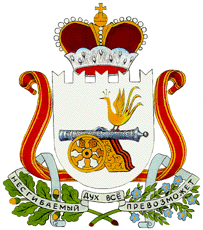 СОВЕТ   ДЕПУТАТОВ ДОБРОМИНСКОГО СЕЛЬСКОГО ПОСЕЛЕНИЯ ГЛИНКОВСКОГО РАЙОНА СМОЛЕНСКОЙ ОБЛАСТИ Р Е Ш Е Н И Еот    28   января   2019 г.                      № 1  В целях приведения нормативного правового акта в соответствие с действующим законодательством Российской Федерации, Совет депутатов Доброминского сельского поселения Глинковского района Смоленской областиРЕШИЛ:          Внести в решение Совета депутатов Доброминского сельского поселения  Глинковского района Смоленской области от  15.11.2018 г. № 37 «О налоге на имущество  физических лиц на территории Доброминского сельского поселения Глинковского района Смоленской области» следующие изменения:Изложить дефис 1 п.п.1) п.4  в новой редакции: « - жилых домов, частей жилых домов, квартир, частей квартир, комнат».Пункт 5.2 исключить.Настоящее решение подлежит официальному  опубликованию в газете "Глинковский вестник". Решение вступает в силу не ранее чем по истечении одного месяца со дня его официального опубликования и распространяет своё действие на правоотношения, возникшие с 01.01.2019г.Глава муниципального образования Доброминского сельского поселенияГлинковского района Смоленской области                           Л.В. ЛарионоваО внесении изменений в решение Советадепутатов Доброминского сельского поселения  Глинковского района Смоленской области от  15.11.2018 г. №37 «О налоге на имущество  физических лиц на территории Доброминского сельского поселения Глинковского района Смоленской области».